	APSTIPRINĀTSar VAS “Latvijas dzelzceļš” iepirkuma komisijas2023.gada 27.jūlija 2.sēdes protokoluSarunu procedūras ar publikāciju„Kravas vagonu divasu ratiņu rezerves daļas piegāde SIA "LDZ ritošā sastāva serviss" vajadzībām” Iepirkuma Id.Nr. LDZ 2023/130-SPASkaidrojums Nr.1JautājumsAtbilde1.jautājums angļu valodāAtbilde angļu valodā   2.   Kompozita bremzes klucis : 25130-03-H.1. Due to un-availability of drawing copy,  our manufacturing & technical team conducted further detailed          analysis in  regards to " kompozita bremze klucis " as per Part / Drawing No : 25130-03-H . 2. The following essential information is missing & not provided in the tender document , required for                     submitting offer & participating in the negotiation procedure .May request you to confirm with your technical / engineering team  & provide with the information at the earliest.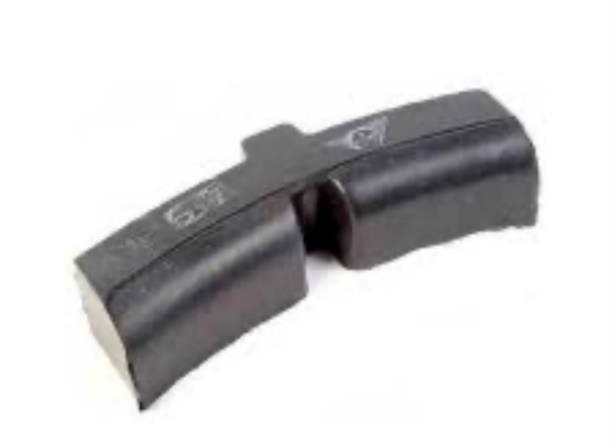 When repairing freight wagons running on 1520 mm gauge, it is allowed to use brake pads, which are certified according to the requirements approved by the Railway Transport Council (have a certificate of conformity issued by a certification body registered in the register of the Council). Also pads must be produced according to the technical conditions, which are agreed with the wagon management commission and are included in the list of brake pads, which are allowed to be used in the repair of brake equipment of wagons in accordance with the repair documentation approved by the Railway Transport Council (Nr.732-2009 PKB CV „Vagonu bremžu iekārtu remonta rokasgrāmata”).List of brake pads acceptable for use:1.jautājums latviešu valodāAtbilde latviešu valodā2. Kompozīta bremzes klucis: 25130-03-H.1. Tā kā rasējuma kopija nav pieejama, mūsu ražošanas un tehniskā grupa veica sīkāku analīzi attiecībā uz “kompozīta bremzes klucis” saskaņā ar daļu/rasējuma Nr.: 25130-03-H.2. Konkursa dokumentācijā trūkst šādas būtiskas informācijas, kas nav sniegta, lai iesniegtu piedāvājumu un piedalītos sarunu procedūrā.Var pieprasīt, lai jūs to apstiprinātu tehniskā/inženiertehniskā darba grupā, un sniegt informāciju, cik ātri vien iespējams.Remontējot kravas vagonus, kas kursē 1520 mm platumā, atļauts izmantot bremžu klučus, kas sertificēti atbilstoši Dzelzceļa transporta padomes apstiprinātajām prasībām (jābūt Padomes reģistrā reģistrētas sertifikācijas institūcijas izsniegtam atbilstības sertifikātam). Arī paliktņiem jābūt izgatavotiem atbilstoši tehniskajiem nosacījumiem, kas saskaņoti ar vagonu apsaimniekošanas Komisiju un iekļauti bremžu paliktņu sarakstā, kurus atļauts izmantot vagonu bremžu iekārtu remontā saskaņā ar Dzelzceļa transporta padomes apstiprināto remonta dokumentāciju (Nr. 732-2009 PKB CV “Vagonu bremžu iekārtu Remonta rokasgrāmata”).Lietošanai pieņemamu bremžu kluču saraksts:Mums ir jautājums par SPap „Kravas vagonu divasu ratiņu rezerves daļas piegāde SIA “LDZ ritošā sastāva serviss” vajadzībām”. Pozīcija Nr. 1 un 2.Nolikuma punktā Nr. 1.8.6. teikts, ka piedāvājumam jāpievieno atbilstības sertifikāta kopija. Lūdzam apstiprināt, ka tiek atzīts tikai tāds atbilstības sertifikāts, kuru izsniegusi sertificēšanas institūcija, kas iekļauta atbilstības novērtēšanas (apstiprināšanas) institūciju, izmēģinājumu laboratoriju, izmēģinājumu centru reģistrā, ko atzinusi Sadraudzības dalībvalstu Dzelzceļa transporta padome.Tiek apstiprināts, ka tiek atzīts tikai tāds atbilstības sertifikāts, kuru izsniegusi sertificēšanas institūcija, kas iekļauta atbilstības novērtēšanas (apstiprināšanas) institūciju, izmēģinājumu laboratoriju, izmēģinājumu centru reģistrā, ko atzinusi Sadraudzības dalībvalstu Dzelzceļa transporta padome.